
ANKIETA OCENY WSPARCIA OFEROWANEGO STUDENTOM 
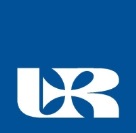 Szanowni Państwo!Zwracamy się z prośbą o wypełnienie ankiety. Państwa opinie posłużą do doskonalenia wsparcia oferowanego studentom przez Uniwersytet Rzeszowski.  Ankieta ma charakter anonimowy.Czy w trakcie studiowania słyszał(a) Pan(i) i korzystał(a) z poniższych form wsparcia oferowanych studentom: Jak ocenia Pan(i) poniższe formy wsparcia oferowane studentom:*W przypadku odpowiedzi Zdecydowanie źle i Raczej źle prosimy o uzasadnienie swojej odpowiedzi (uwzględnienie w systemie ankietyzacji dodatkowego pola na wpisanie odpowiedzi tekstowej)                                                                                                                                                                             Czy Pana(i) zdaniem Uniwersytet Rzeszowski powinien oferować jeszcze inne formy wsparcia swoim studentom? NieTak, proszę wpisać jakie:………………………………………………………………………………………………………………                                                                                                                                                                                                                                    Dziękujemy za wypełnienie ankietyWsparcie w procesie uczenia się:Wsparcie w procesie uczenia się:Słyszałem
(am) i korzystałem
(am)Słyszałem
(am) i nie korzystałem
(am)Nie słyszałem (am) i nie korzystałem (am)Trudno powiedzieć1.1Indywidualna organizacja studiów1.2 Koło naukowe1.3Dofinansowanie udziału w konferencjach naukowych1.4Dofinansowanie publikacji artykułów naukowych StypendiumStypendiumSłyszałem
(am) i korzystałem
(am)Słyszałem
(am) i nie korzystałem
(am)Nie słyszałem (am) i nie korzystałem (am)Trudno powiedzieć2.1Stypendium Rektora2.2Stypendium socjalne2.3Stypendium dla osób niepełnosprawnych2.4ZapomogaWejście na rynek pracyWejście na rynek pracySłyszałem
(am) i korzystałem
(am)Słyszałem
(am) i nie korzystałem
(am)Nie słyszałem (am) i nie korzystałem (am)Trudno powiedzieć3.1Targi pracy3.2Indywidualne konsultacje z doradcą zawodowym3.3Diagnoza kompetencji3.4Spotkanie z pracodawcą3.5Praktyki ponadprogramowe3.6Serwis pracy w Biurze KarierBiura wsparciaBiura wsparciaSłyszałem
(am) i korzystałem
(am)Słyszałem
(am) i nie korzystałem
(am)Nie słyszałem (am) i nie korzystałem (am)Trudno powiedzieć4.1Poradnia psychologiczna „No stress”4.2Biuro ds. Osób Niepełnosprawnych BON4.3Samorząd Studentów UR4.4Rzecznik AkademickiProgramy mobilności studenckiejProgramy mobilności studenckiejSłyszałem
(am) i korzystałem
(am)Słyszałem
(am) i nie korzystałem
(am)Nie słyszałem (am) i nie korzystałem (am)Trudno powiedzieć5.1Program ERASMUS+5.2Program MOST5.3Inne programy mobilności, m. in. SEMP Wsparcie w procesie uczenia się:Wsparcie w procesie uczenia się:Zdecydowanie dobrzeRaczej dobrzeŚrednioRaczej źle*Zdecydowanie źle*Nie mam zdania1.1Indywidualna organizacja studiów1.2 Koło naukowe1.3Dofinansowanie udziału w konferencjach naukowych1.4Dofinansowanie publikacji artykułów naukowych StypendiumStypendiumZdecydowanie dobrzeRaczej dobrzeŚrednioRaczej źle*Zdecydowanie źle*Nie mam zdania2.1Stypendium Rektora2.2Stypendium socjalne2.3Stypendium dla osób niepełnosprawnych2.4ZapomogaWejście na rynek pracyWejście na rynek pracyZdecydowanie dobrzeRaczej dobrzeŚrednioRaczej źle*Zdecydowanie źle*Nie mam zdania3.1Targi pracy3.2Indywidualne konsultacje z doradcą zawodowym3.3Diagnoza kompetencji3.4Spotkanie z pracodawcą3.5Praktyki ponadprogramowe3.6Serwis pracy w Biurze KarierBiura wsparciaBiura wsparciaZdecydowanie dobrzeRaczej dobrzeŚrednioRaczej źle*Zdecydowanie źle*Nie mam zdania4.1Poradnia psychologiczna „No stress”4.2Biuro ds. Osób Niepełnosprawnych BON4.3Samorząd Studentów UR4.4Rzecznik Akademicki Programy mobilności studenckiejProgramy mobilności studenckiejZdecydowanie dobrzeRaczej dobrzeŚrednioRaczej źle*Zdecydowanie źle*Nie mam zdania5.1Program ERASMUS+5.2Program MOST5.3Inne programy mobilności, m. in. SEMP